Ukrainian Slang Words - морозитись, молоти, бубніти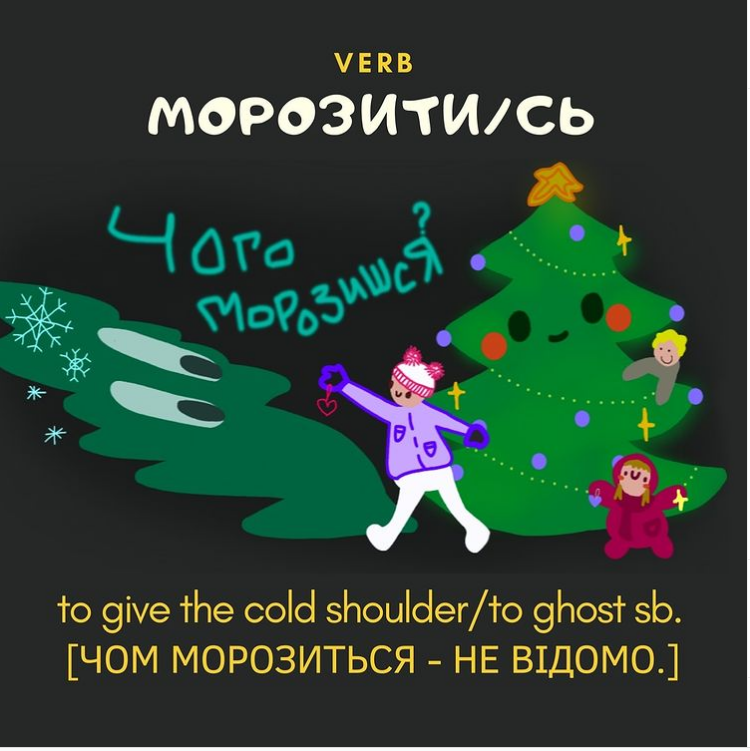 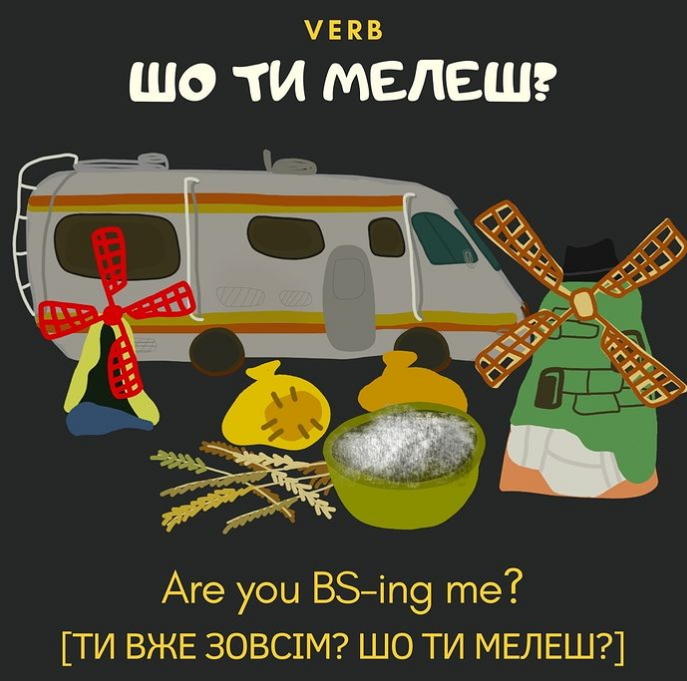 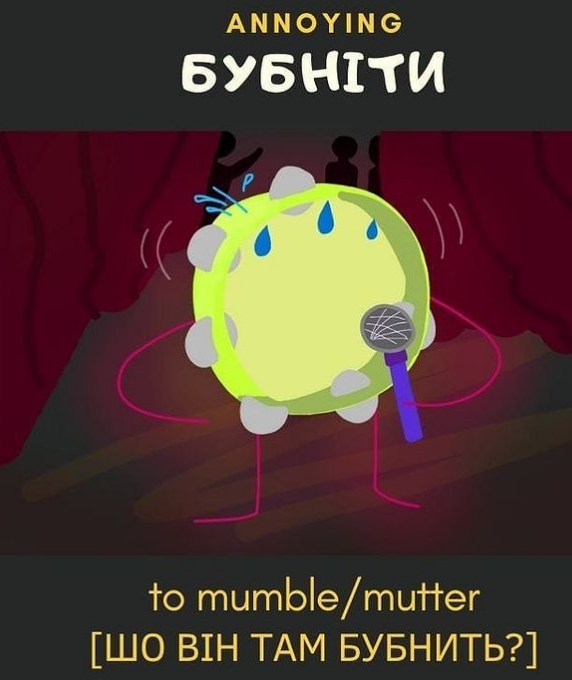 